      KULDĪGAS NOVADA PAŠVALDĪBA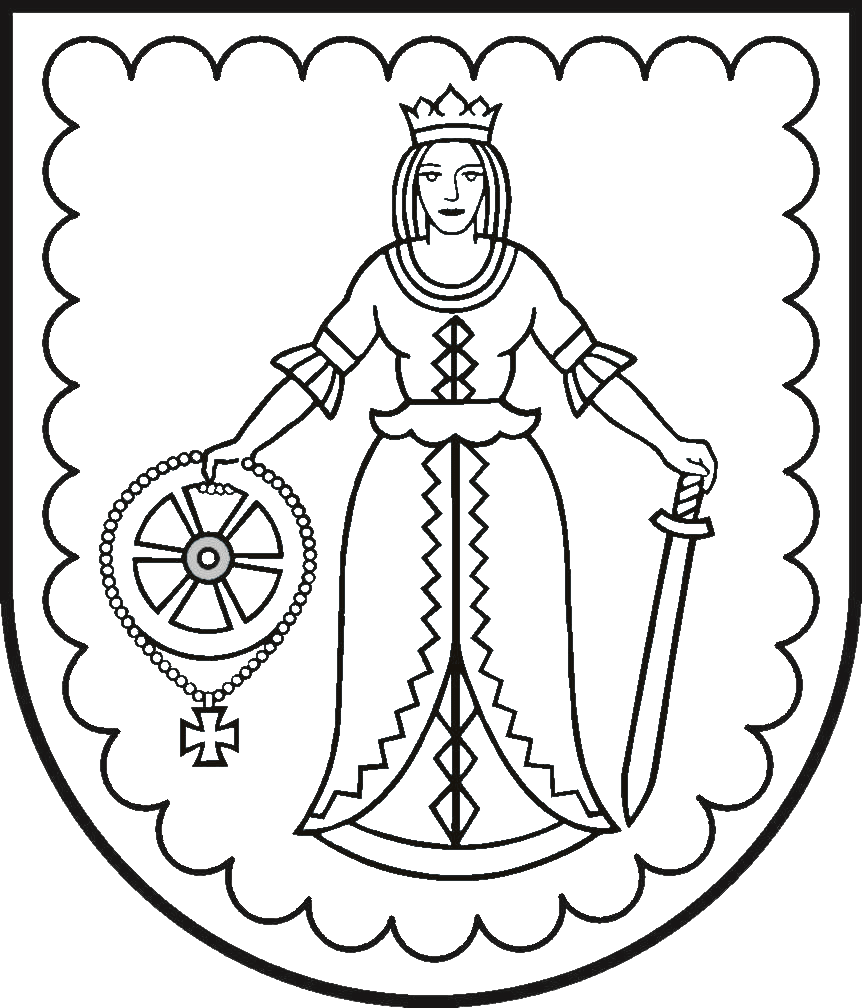          PIRMSSKOLAS IZGLĪTĪBAS IESTĀDE „CĪRULĪTIS”----------------------------------------------------------------------------------------- IZM reģ. nr. 4101901424,  adrese Pļavas iela 11, Kuldīga, Kuldīgas nov., LV – 3301, tālr.63324944,  27091581, e-pasts bd.cirulitis@kuldiga.lv, www. cirulitis.weebly.comI E K Š Ē J IE NOTEIKUMI Nr.9Kuldīga                                           APSTIPRINU Kuldīgas PII “Cīrulītis” vadītāja ………………………..I.Krebse02.09.2019.Bērnu sūdzību iesniegšanas un izskatīšanas kārtība Saskaņā ar Bērnu tiesību aizsardzības likuma 70. panta otro daļu1. Kārtība nosaka bērnu sūdzību iesniegšanas un izskatīšanas kārtību (turpmāk – kārtība) Kuldīgas pirmsskolas izglītības iestādē “Cīrulītis”. Kārtības mērķis ir identificēt bērna interešu aizskārumu vai apdraudējumu un to novērst. 2. Par bērnu šīs kārtības izpratnē uzskatāms jebkurš izglītības iestādes izglītojamais.3. Bērns mutvārdos vai rakstiski apraksta situāciju kādam no izglītības iestādes pedagoģiskajiem darbiniekiem. 4. Informētais darbinieks nekavējoties ziņo par bērna interešu aizskārumu vai apdraudējumu izglītības iestādes administrācijas darbiniekiem – medicīnas māsai un vadītājas vietniecei vai vadītājai. 5. Administrācijas darbinieki, kuri minēti šo noteikumu 4. punktā, veic Bērnu tiesību aizsardzības likumā paredzētās darbības pārkāpuma, ja tāds tiek konstatēts, novēršanu, kā arī atbalsta un palīdzības sniegšanu bērnam: 5.1. nodrošina tūlītēju palīdzību un atbalstu bērnam, kuram tā nepieciešama, izvērtējot konkrētā bērna vajadzības un attiecīgās situācijas apstākļus; 5.2. nodrošina bērna drošību;5.3. informē bērna vecākus, ja tas ir iespējams un informēšana neapdraud bērna intereses; 5.4. izvērtējot situāciju, nepieciešamības gadījumā, ne vēlāk kā tajā pašā dienā ziņot policijai, bāriņtiesai vai citai bērna tiesību aizsardzības institūcijai par jebkādu vardarbību un noziedzīgu nodarījumu vai administratīvu pārkāpumu pret bērnu, par viņa tiesību pārkāpumu vai citādu apdraudējumu, kā arī tad, ja izglītības iestādes darbiniekam ir aizdomas, ka bērnam ir priekšmeti, vielas vai materiāli, kas var apdraudēt paša bērna vai citu personu dzīvību vai veselību;5.5. rakstiskā veidā fiksē saņemtās sūdzības laiku, rīcību, darbības, kuras tika veiktas. Rakstiskais ziņojums tiek sagatavots un iesniegts iestādes vadītājai 2 darbadienu laikā. 6. Ja bērna interešu aizskārums vai apdraudējums apdraud bērna drošību un/vai veselību, sūdzība tiek NEKAVĒJOTIES nodota rakstiski izglītības iestādes vadītājam, kurš nekavējoties lemj par rīcību bērna tiesību aizsardzībai. Ja bērna sūdzības jautājuma izpētei nepieciešams ilgāks laika periods un tā nav saistīta ar tūlītēja bērna tiesību aizskāruma novēršanu, vadītājs nosaka atbildīgo pedagogu sūdzības izskatīšanā. 7. Par saņemto sūdzību un pieņemto darbību rezultātu izglītības iestāde informē bērnu un/vai bērna vecākus (aizbildņus) rakstiski. Steidzamības kārtībā sūdzība tiek izskatīta nekavējoties, rīkojoties atbilstoši Bērnu tiesību aizsardzības likumam, lai bērnu tiesības un likumīgās intereses netiktu aizskartas. 8. Saskaņā ar bērna interešu aizskāruma vai apdraudējuma novēršanas plānu (pielikums Nr. 1.) veiktās darbības (individuālās pārrunas, pārrunas grupas kolektīvā, telefonsarunas vai tikšanās ar vecākiem, tikšanās ar izglītības iestādes vadību, izglītības iestādes vadības sapulce) tiek dokumentētas. 9. Ja uzlabojumu nav un lēmumi netiek pildīti, tad bērnam un viņa vecākiem (aizbildņiem) ir tiesības vērsties pie izglītības iestādes dibinātāja vai jebkuras citas personas, kas noteikta Bērnu tiesību aizsardzības likumā. 10. Ar Kārtību bērnus iepazīstina grupu skolotājas, kā arī vecāki, kuri par šo iestādes kārtību ir informēti. Vecāki palīdz bērnam veidot prasmi griezties pēc palīdzības pie pieauguša cilvēka.11. Grozījumus un papildinājumus noteikumos var ierosināt Iestādes dibinātājs, Iestādes vadītājs, Iestādes pedagoģiskā padome, Iestādes padome. Noteikumus un to grozījumus apstiprina Iestādes vadītājs. Pielikums Nr.1 Kuldīgas PII “Cīrulītis”Bērnu sūdzību iesniegšanas un izskatīšanas kārtībaīBērna interešu aizskāruma vai apdraudējuma novēršanas plāns.